Predmet : RGM0. ročníkIhla pyšná 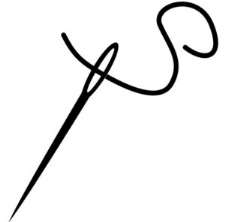 kamsi išla. 
A keď sa nám vrátila, 
všetky dierky zašila. 1. úloha:Vyhľadaj a zakrúžkuj v básničke písmená I, i.2. úloha:Pomenuj obrázky. Vyfarbi tie, ktoré sa začínajú na I.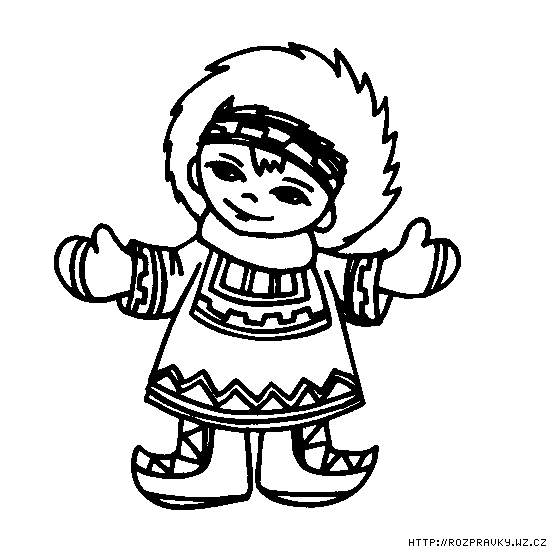 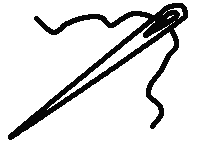 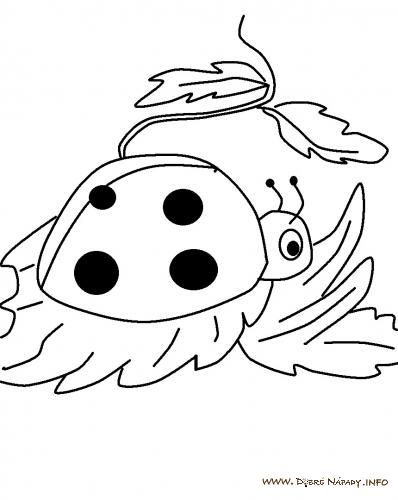 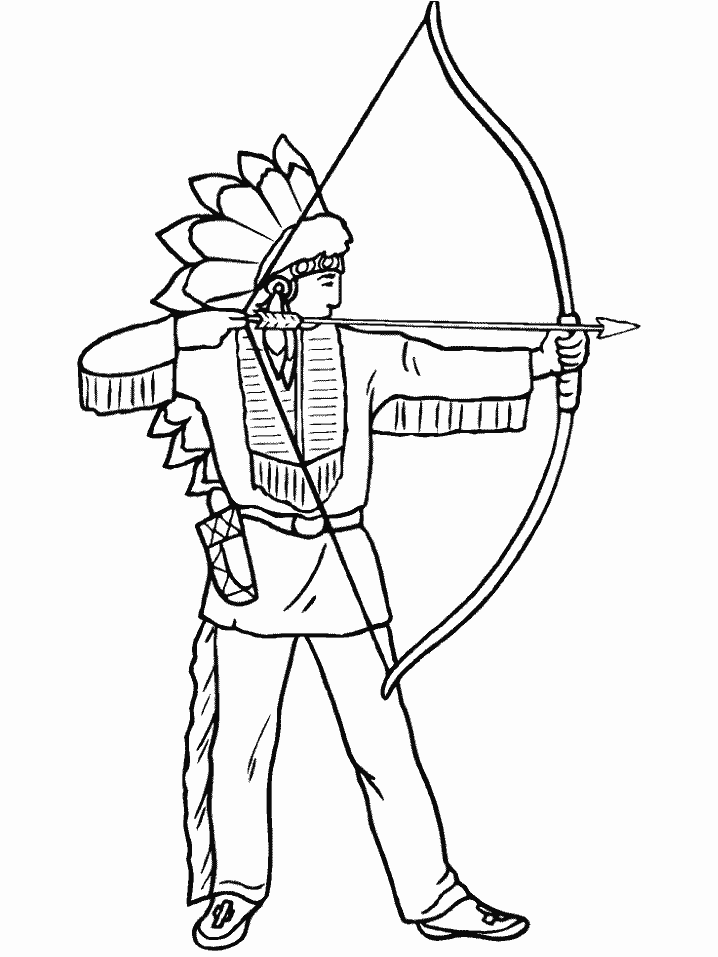 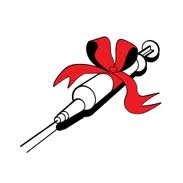 3. úloha:Prepíš písaným písmom.4. úloha:Zamaľuj iba políčka s písmenami I, i, í.5. úloha:Napíš počet  I, i, í  v slovách.lízanka                                    leteli      Ivana                                       píliť    ihlice                                       Ivica         Izidor                                       víly        iIímiliLiAliahmiíimoýeúMLIMMKusVMLiNmatSgmlIA MaAháMLíémokjsviIíePo